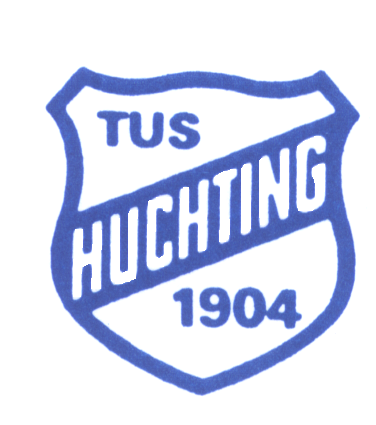 TuS Huchting – Leichtathletikabteilung52. WerfertagSonntag, 22.04.2018Austragungsort:		Bezirkssportanlage in Huchting				28259 Bremen, Obervielander Str.76Wettbewerbe:	    Männer und Frauen (getrennte Wertung ab 30)  	    männl. und weibl. Jugend U20/U18/U16/U14		    Kugel, Diskus, Speer, HammerSenioren und Seniorinnen auch Wurf- FünfkampfAus organisatorischen Gründen können für die Werfer-Fünfkämpfer keine Einzelwettbewerbe  ausgerichtet werden.Achtung:                              Teilnehmer am Gewichtswurf  müssen das Gewicht 	    selbst mitbringen. Vor Ort stehen nur ein 	    Gewicht von 15,88 kg und ein Gewicht von 9,08 kg zur 	    Verfügung !  Beginn:			Sonntag: 9:30 Uhr ; Zeitplan:			siehe Diziplinen; Änderungen nach Meldeschluss möglich.
				Ein endgültiger Zeitplan wird nach dem Eingang der Meldungen erstellt und  auf unserer Homepage und auf  LADV veröffentlicht.Durchführung:		Die Veranstaltung  ist vom Bremer Leichtathletik - Verband				genehmigt. Die Wettbewerbe werden gemäß IWR durchgeführt.             Auszeichnung:	Jeder Teilnehmer erhält eine Urkunde.	Die beste Fünfkämpferin/der beste Fünfkämpfer erhalten  einen Ehrenpreis !Meldungen:			bis zum 19. 04. 2018, 23:59 Uhr auf DLV-Meldebogen an:				E–Mail:  leichtathletik@tus-huchting.de				ONLINE-Meldungen unter  www.ladv.de möglich!BITTE UNBEDINGT EXAKTEN JAHRGANG UND GESCHLECHT ANGEBEN !Startgeld:	Männer/Frauen:                    3,50 €  pro Disziplin	
Jugend U20/U18:                 3,00 €  pro Disziplin
Jugend U16:                         2,50 €  pro Disziplin
Wurf - Fünfkampf
Senioren/Seniorinnen:        12,00 €Nachmeldungen per email:		bis einschließlich 20.04.2018, 12:00 Uhr möglich –          spätere Meldungen werden nicht akzeptiert!!Nachmelde-/Organisationsgebühr: pro Disziplin	  € 3,00 € zusätzlich !Ergebnislisten werdenim Internet unter:	www.tushuchting.de/leichtathletik   + www.ladv.de 	    veröffentlicht Sofort-Ergebnisse im „LIVE-TICKER“ unter:             www.cosa-software.de/Veranstaltungen/20180xxWie schon in den vergangenen Jahren bieten wir auch diesmal wieder Kuchen,Würstchen, Kaffee und weitere Getränke an!!!Haftung:			Für Unfälle, Diebstahl und sonstige Schadensfälle wird vom 				Veranstalter keine Haftung übernommen.Anreiseweg:
Die BZSA Huchting (Obervielander Straße) erreicht man: Aus Richtung DEL auf der B 75 kommend, Abfahrt „Huchting“, rechts auf die Heinrich-Plett-Allee und dann der Beschilderung folgen.Aus Richtung Bremen auf der B 75 kommend, Abfahrt „Kirchhuchting“, links durch den Huchtinger Kreisel, dann der Beschilderung folgen.Wir wünschen allen Teilnehmerinnen und Teilnehmern eine gute Anreise und viel Erfolg!